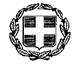 ΕΛΛΗΝΙΚΗ  ΔΗΜΟΚΡΑΤΙΑ                                       ΠΕΡΙΦΕΡΕΙΑ ΑΤΤΙΚΗΣ                                               ΔΗΜΟΣ  ΧΑΛΑΝΔΡΙΟΥ                                             ΔΙΕΥΘΥΝΣΗ ΠΕΡΙΒΑΛΛΟΝΤΟΣ                                ΤΜΗΜΑ  ΠΟΛΙΤΙΚΗΣ  ΠΡΟΣΤΑΣΙΑΣ                       ΕΝΤΥΠΟ ΠΡΟΣΦΟΡΑΣ ΤΜΗΜΑ ΒΤου αναδόχου ή της επιχείρησης ………………………………………………………………………………….. με έδρα τ……………………………………………….. οδός …………………….……………………………………... αριθμ. ………………………, Τ.Κ………………………, Τηλ……………………….., FAX…………………………….  Αφού έλαβα γνώση όλων των τευχών της υπ΄αριθμ. 10/2021 μελέτης με τίτλο «Προμήθεια τροφών και λοιπών αναλωσίμων υλικών για τα αδέσποτα ζώα» προϋπολογισμού 19.337,00€ € πλέον ΦΠΑ καθώς και των συνθηκών εκτέλεσης αυτής, υποβάλλω την παρούσα προσφορά και δηλώνω ότι αποδέχομαι πλήρως και χωρίς επιφύλαξη όλα αυτά και αναλαμβάνω την εκτέλεση της προμήθειας για το Τμήμα Β ως εξής:Χαλάνδρι,             /         /  2021                                                                        Ο Προσφέρων   Υπογραφή & σφραγίδαΑ/ΑΕΙΔΟΣ ΕΡΓΑΣΙΑΣΜΟΝΑΔΑΠΟΣΟΤΗΤΑΤΙΜΗΣΥΝΟΛΟ (σε ευρώ)Α/ΑΕΙΔΟΣ ΕΡΓΑΣΙΑΣΜΟΝΑΔΑΠΟΣΟΤΗΤΑ(σε ευρώ)ΣΥΝΟΛΟ (σε ευρώ)Β1Αντιπαρασιτικά κολάρα για μεγάλους σκύλουςτεμ.10Β2Αντιπαρασιτικά κολάρα για μικρούς  σκύλουςτεμ.10Β3αΠεριλαίμια υφασμάτινα για σκύλους (μεσαία) μπλε χρώματοςτεμ.10Β3βΠεριλαίμια υφασμάτινα για σκύλους (μεσαία) κόκκινου χρώματοςτεμ.10Β3γΠεριλαίμια για σκύλους (μεγάλα) μπλε χρώματοςτεμ.3Β3δΠεριλαίμια για σκύλους (μεγάλα) κόκκινου χρώματοςτεμ.3Β4Μεγάλο κλουβί σκύλου συρμάτινο περίπου 120x75x80τεμ.2Β5Κλουβί συρμάτινο γάτας διαστάσεων περίπου 91 cm x 60 cm x 66 cmτεμ.3Β6Παγίδα για σύλληψη μικρού ζώου με μια πόρτα διαστάσεων περίπου  64x23x26 cmτεμ.3Β7Παγίδα για σύλληψη μικρού ζώου με μια πόρτα διαστάσεων περίπου 80x30x32cmτεμ.3Β8Γάντια προστατευτικά μέχρι τον αγκώνατεμ.1Β9Παγίδα για σύλληψη μικρού ζώου με δύο ανοίγματα (ένα στο πάτωμα και ένα πλαϊνό)  -καλάθι- 46Χ30Χ30cmτεμ.2Β10Απόχη σύλληψης μικρόσωμων ζώωντεμ.2Β11Κλουβί μεταφοράς γάτας διαστάσεων περίπου 60x30cmτεμ.2Β12Κλουβί μεταφοράς γάτας διαστάσεων περίπου 45x25cmτεμ.4ΣύνολοΦΠΑ  24%Συνολική  Δαπάνη